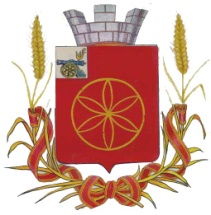 АДМИНИСТРАЦИЯ  МУНИЦИПАЛЬНОГО  ОБРАЗОВАНИЯРУДНЯНСКИЙ  РАЙОН  СМОЛЕНСКОЙ  ОБЛАСТИП О С Т А Н О В Л Е Н И Еот  17.12.2019   №   483В целях реализации Федерального закона от 24 июля 2007 года № 209-ФЗ "О развитии малого и среднего предпринимательства в Российской Федерации" Администрация муниципального образования Руднянский район Смоленской области п о с т а н о в л я е т:1. Утвердить прилагаемый порядок формирования, ведения, обязательного опубликования Перечня имущества, находящегося в муниципальной собственности  муниципального образования Руднянский район Смоленской области, свободного от прав третьих лиц (за исключением права хозяйственного ведения, права оперативного управления, а также имущественных прав субъектов малого и среднего предпринимательства) (далее – Порядок).2. Признать утратившим силу постановление Администрации муниципального образования Руднянский район Смоленской области от 25.04.2016 № 131 «Об утверждении порядка формирования, ведения, обязательного опубликования Перечня имущества, находящегося в муниципальной собственности муниципального образования Руднянский район Смоленской области, свободного от прав третьих лиц (за исключением имущественных прав субъектов малого и среднего предпринимательства)».  3. Отделу по экономике, управлению муниципальным имуществом и земельным отношениям Администрации муниципального образования Руднянский район Смоленской области (С.А. Якушкина) обеспечить исполнение Порядка.  4. Настоящее постановление вступает в силу с момента его официального опубликования в соответствии c Уставом муниципального образования Руднянский район Смоленской области.5. Контроль за исполнением данного постановления возложить на заместителя Главы муниципального образования Руднянский район Смоленской области –          Н.А. Караваеву.Глава муниципального образования Руднянский район Смоленской области                                             Ю.И. Ивашкин Порядокформирования, ведения, обязательного опубликования перечня имущества, находящегося в муниципальной собственности муниципального образования Руднянский район Смоленской области, свободного от прав третьих лиц (за исключением права хозяйственного ведения, права оперативного управления, а также имущественных прав субъектов малого и среднего предпринимательства)1. Общие положения1.1. Настоящим Порядком в соответствии с Федеральным законом от 24 июля 2007 года № 209-ФЗ «О развитии малого и среднего предпринимательства в Российской Федерации», решением Руднянского районного представительного Собрания от 25.03.2011 № 140                           «Об утверждении положения о порядке управления и распоряжения муниципальной собственностью муниципального образования Руднянский район Смоленской области»,  устанавливаются в целях развития малого и среднего предпринимательства правила формирования, ведения (в том числе ежегодного дополнения), обязательного опубликования перечня имущества, находящегося в муниципальной собственности муниципального образования Руднянский район Смоленской области, свободного от прав третьих лиц (за исключением права хозяйственного ведения, права оперативного управления, а также имущественных прав субъектов малого и среднего предпринимательства) (далее - перечень имущества).1.2. Имущество, указанное в перечне имущества, может быть использовано в целях предоставления его во владение и (или) в пользование на долгосрочной основе (в том числе по льготным ставкам арендной платы) субъектам малого и среднего предпринимательства и организациям, образующим инфраструктуру поддержки субъектов малого и среднего предпринимательства, а также может быть отчуждено на возмездной основе в собственность субъектов малого и среднего предпринимательства в соответствии с Федеральным законом от 22 июля 2008 года N 159-ФЗ                "Об особенностях отчуждения недвижимого имущества, находящегося в государственной или в муниципальной собственности и арендуемого субъектами малого и среднего предпринимательства, и о внесении изменений в отдельные законодательные акты Российской Федерации" и в случаях, указанных в подпунктах 6, 8 и 9 пункта 2 статьи 39.3 Земельного кодекса Российской Федерации. 1.3 В отношении указанного имущества запрещаются также переуступка прав пользования им, передача прав пользования им в залог и внесение прав пользования таким имуществом в уставный капитал любых других субъектов хозяйственной деятельности, передача третьим лицам прав и обязанностей по договорам аренды такого имущества (перенаем), передача в субаренду, за исключением предоставления такого имущества в субаренду субъектам малого и среднего предпринимательства организациями, образующими инфраструктуру поддержки субъектов малого и среднего предпринимательства, и в случае, если в субаренду предоставляется имущество, предусмотренное пунктом 14 части 1 статьи 17.1 Федерального закона от 26.07.2006 N 135-ФЗ "О защите конкуренции".2. Формирование перечня2.1. Перечень имущества формируется Администрацией муниципального образования Руднянский район Смоленской области (далее - уполномоченный орган) и утверждается Руднянским районным представительным Собранием  на основании информации, содержащейся в реестре муниципальной собственности муниципального образования Руднянский район Смоленской области.2.2. Перечень имущества может быть сформирован из имущества:- являющегося муниципальной собственностью муниципального образования Руднянский район Смоленской области и включенного в реестр муниципальной собственности муниципального образования Руднянский район Смоленской области;- свободного от прав третьих лиц (за исключением права хозяйственного ведения, права оперативного управления, а также имущественных прав субъектов малого и среднего предпринимательства);- находящегося в состоянии, позволяющем его использовать по целевому назначению;- не ограниченного в обороте;- не являющегося объектом религиозного назначения;- не являющегося объектом незавершенного строительства;-не включенного в прогнозный план приватизации муниципального имущества муниципального образования Руднянский район Смоленской области;- не признанного аварийным и подлежащим сносу или реконструкции.2.3. Сформированный перечень имущества утверждается решением Руднянского районного представительного Собрания. Прилагаемый к указанному решению перечень имущества должен содержать данные, позволяющие его индивидуализировать (характеристика имущества), а также информацию о праве хозяйственного ведения, праве оперативного управления и имущественных правах субъектов малого и среднего предпринимательства на такое имущество.3. Ведение перечня 3.1. Внесение сведений об имуществе, находящемся в муниципальной собственности муниципального образования Руднянский район Смоленской области, в перечень имущества (в том числе ежегодное дополнение), а также исключение сведений об имуществе, находящемся в муниципальной собственности муниципального образования Руднянский район Смоленской области, из перечня имущества осуществляются решением Руднянского районного представительного Собрания об утверждении перечня имущества или о внесении в него изменений на основе предложений муниципальных унитарных предприятий и муниципальных учреждений, за которыми на праве хозяйственного ведения или оперативного управления закреплено имущества, находящееся в собственности муниципального образования Руднянский район Смоленской области.3.1.1. Имущество, находящееся в муниципальной собственности муниципального образования Руднянский район Смоленской области, закрепленное на праве хозяйственного ведения или оперативного управления за предприятием, на праве оперативного управления за учреждением, по предложению предприятия или учреждения и с согласия уполномоченного органа, осуществляющего управление объектами муниципальной собственности муниципального образования Руднянский район Смоленской области, может быть включено в перечень имущества в целях предоставления такого имущества во владение и (или) в пользование субъектам малого и среднего предпринимательства и организациям, образующим инфраструктуру поддержки субъектов малого и среднего предпринимательства.3.2. Рассмотрение предложения осуществляется уполномоченным органом в течение 30 календарных дней с даты его поступления. По результатам рассмотрения предложения уполномоченным органом принимается одно из следующих решений:- о включении сведений об имуществе, находящемся в муниципальной собственности муниципального образования Руднянский район Смоленской области, в отношении которого поступило предложение, в перечень имущества с учетом условий, установленных пунктом 2.2 настоящего Порядка;- об исключении сведений об имуществе, находящемся в муниципальной собственности муниципального образования Руднянский район Смоленской области, в отношении которого поступило предложение, из перечня имущества с учетом положений пунктов 3.4 и 3.5 настоящего Порядка;- об отказе в учете предложения.3.3. В случае принятия решения об отказе в учете предложения уполномоченный орган направляет лицу, представившему предложение, мотивированный ответ о невозможности включения сведений об имуществе, находящемся в муниципальной собственности муниципального образования Руднянский район Смоленской области, в перечень имущества или исключения сведений об имуществе, находящемся в муниципальной собственности муниципального образования Руднянский район Смоленской области, из перечня имущества.3.4. Руднянское районное представительное Собрание вправе исключить сведения об имуществе, находящемся в муниципальной собственности муниципального образования Руднянский район Смоленской области, из перечня имущества, если в течение 2 лет со дня включения сведений об имуществе, находящемся в муниципальной собственности муниципального образования Руднянский район Смоленской области, в перечень имущества в отношении такого имущества от субъектов малого и среднего предпринимательства или организаций, образующих инфраструктуру поддержки субъектов малого и среднего предпринимательства, не поступило:- ни одной заявки на участие в аукционе (конкурсе) на право заключения договора, предусматривающего переход прав владения и (или) пользования в отношении имущества, находящегося в муниципальной собственности муниципального образования Руднянский район Смоленской области;- ни одного заявления о предоставлении имущества, находящегося в муниципальной собственности муниципального образования Руднянский район Смоленской области, в отношении которого заключение указанного договора может быть осуществлено без проведения аукциона (конкурса) в случаях, предусмотренных Федеральным законом от 26.07.2006 № 135-ФЗ "О защите конкуренции".3.5. Руднянское районное представительное Собрание исключает сведения об имуществе, находящемся в муниципальной собственности муниципального образования Руднянский район Смоленской области, из перечня имущества в одном из следующих случаев:- в отношении имущества, находящегося в муниципальной собственности муниципального образования Руднянский район Смоленской области, принято решение о его использовании для нужд муниципального образования Руднянский район Смоленской области либо для иных целей;- право муниципальной собственности муниципального образования Руднянский район Смоленской области на имущество прекращено по решению суда или в ином установленном законом порядке;- возмездного отчуждения имущества, находящегося в муниципальной собственности муниципального образования Руднянский район Смоленской области, в собственность субъектов малого и среднего предпринимательства в соответствии с Федеральным законом от 22 июля 2008 года № 159-ФЗ  "Об особенностях отчуждения недвижимого имущества, находящегося в государственной собственности субъектов Российской Федерации или в муниципальной собственности и арендуемого субъектами малого и среднего предпринимательства, и о внесении изменений в отдельные законодательные акты Российской Федерации".3.6. Сведения об имуществе, находящемся в муниципальной собственности муниципального образования Руднянский район Смоленской области, вносятся в перечень имущества в составе и по форме, которые установлены в соответствии с частью 4.4 статьи 18 Федерального закона от 24.07.2007 № 209-ФЗ "О развитии малого и среднего предпринимательства в Российской Федерации".3.7. Ведение перечня имущества осуществляется уполномоченным органом в электронной форме.4. Обязательное опубликование перечня 4.1. Информационное сообщение, содержащее перечень имущества (далее - информационное сообщение), подлежит опубликованию в газете «Руднянский голос» в течение семи рабочих дней момента утверждения, а также размещению на официальном сайте уполномоченного органа в информационно-телекоммуникационной сети «Интернет» рудня.рф.4.2. Периодичность опубликования информационного сообщения составляет не реже одного раза в квартал, за исключением случая, указанного в пункте 4.3 настоящего Порядка.4.3 В случае внесения изменений в перечень имущества информационное сообщение подлежит опубликованию в течение семи рабочих дней с момента их утверждения.4.4. Обязательному опубликованию в информационном сообщении наряду с перечнем имущества подлежат следующие сведения:- наименование уполномоченного органа, утвердившего перечень имущества, с указанием даты и номера правового акта, утверждающего перечень имущества;- порядок, место и время подачи заявок на предоставление во владение и (или) в пользование имущества, указанного в опубликованном перечне имущества;- исчерпывающий перечень представляемых заявителями документов и требования к их оформлению.Утвержденпостановлением Администрациимуниципального образования Руднянский район Смоленской области от 17.12.2019  № 483